Pozdravljeni šestošolci!Upam, da ste si oddahnili, izkoristili lepo vreme ta vikend in si nabrali energijo za ta teden preden boste lahko uživali v prvomajskih počitnicah.Ta teden boste delali vaje za ponovitev in utrjevanje znanja. Poudarek bo na sedanjiku (trdilna, nikalna, vprašalna oblika glagolov, se spomnimo – do/does?)Ponovili boste tudi prislove pogostosti (always, often, usually,…), se spomnili kje stojijo v stavku.Poleg tega pa tudi prostore in pohištvo v hiši, zgradbe v mestu in kaj tam lahko delamo in predloge kraja (next to, in front of, above,…).Svetujem vam, da se v tem tednu malo bolj posvetite angleščini. V petek boste na vaše email naslove dobili preverjanje znanja, ki ga boste takoj naredili in potem poslali nazaj meni.Zdaj pa kar k nalogam! Nekaj nalog sledi na naslednjih straneh.Nekaj nalog pa je na drugi povezavi. (Opazili ste dva linka na spletni strani.)Pošljite mi str.4, 5 (naloge: C, D, E, F) do srede 22.4.!Naloge pošiljaj in če imaš kakšne težave, piši na irena.scek@os-sturje.si 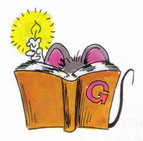 Short answersAffirmative						        Negative					Yes, I / you / we / they do			         No, I / you / we / they don’tYes, he / she / it does			                No, he / she / it doesn’t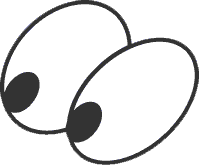 A. Write the third person singular of the following verbs.Dodaj spodnjim glagolom končnico s, es, ali še kaj spremeni, če je potrebno!play	 ____________									go	____________wash	____________									teach	____________drive	____________									carry	____________fly	____________							start____________help	____________						kiss____________watch	____________							tidy____________like____________							enjoy____________cry____________							mix____________B. Complete the sentences with the Present Simple of the verbs in brackets.Dopolni stavke s pravilno obliko glagolov v oklepajih! Pazi – s, ko je potrebno!Peter and his friends __________ to school by bus. (go)Elephants __________ leaves and grass. (eat)David's father __________ in a hospital. (work)The bank opens at 9.30 and __________ at 4.30. (close)Tom and Jim __________ football every day after school. (play)Mr Jones is a teacher. He __________ History. (teach)Our lessons __________ at 9.00 and __________ at 3.30. (start / finish)My pen friend __________ in Japan. (live)Mary and her brother __________ cartoons every Sunday morning. (watch)John __________ his room every day. (tidy)C. Complete the blanks with the Present Simple of the verbs in the box.Dopolni besedilo z ustreznimi glagoli v pravilni obliki. Dodaj s, ko je to potrebno!deliver    fish       go      	jog           love           rest   ride     walk                work																											          Mr Letty is a postman. He doesn't work in the post 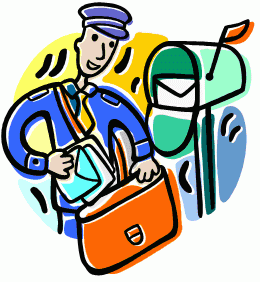 office. He always works outside in the streets. He __________ letters to all the people in the neighbourhood every day. He doesn't __________ but he __________ his motorbike.At the weekend, Mr Letty doesn't work. He __________. He __________ the countryside, so he always __________ to his country house with his wife. Mr and Mrs Letty __________ in the river and they __________ in the woods every weekend.Look at the pictures and write questions and answers, as in the example.Glej slike in napiši vprašanja in odgovore, kot v primeru! Pazi – do ali does (na nekaterih slikah je več ljudi)!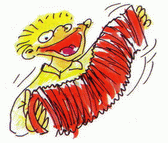 play / the guitar / in the afternoonDoes he play the guitar in the aftenoon?				No he doesn’t play the guitar in the afternoon.				He plays the accordion.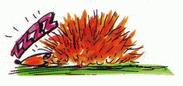 walk / after lunch_________________________________________	_________________________________________				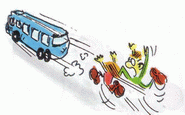 ride / their / bicycles / to work / every day_________________________________________	_________________________________________			listen / to the radio / every Sunday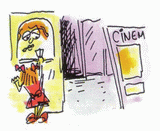 _________________________________________	_________________________________________			clean / the house / on Mondays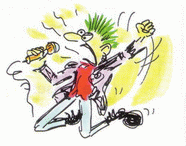 __________________________________________________________________________________			watch / TV / after school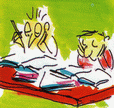 _________________________________________	_________________________________________Complete the blanks with the negative or the interrogative form of the Present Simple of the verbs in brackets.Dopolni z glagoli iz oklepaja v pravilni obliki. Pazi – s; do, does- v vprašalnih in nikalnih stavkih!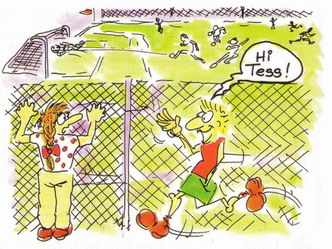 Mark: Hi, Tess! What are you doing?Tess: I'm watching the football team.Mark: Do you watch (watch) them every day?Tess: No, I don't. They __________ (not play) every day. They play four times a week.Mark: __________ you __________ (have) a favourite player?Tess: No, I __________ (not have) a favourite player. Everyone on the team is 						good.Mark: __________ the attacker __________ (move) fast?Tess: No, he __________ (not move) fast, but he's very clever. __________ 						you __________ (like) football, Mark?Mark: No, I __________ (not like) it. I like basketball. It's a great sport.F. Make questions for the undelined words. Napiši vprašanja tako, da bo odgovor podčrtana beseda v stavku. Pazi, za vprašalnico mora vedno biti do ali does (he/ she/ it)!1  Peter gets up at five o’clock. _____________________________________2  Jack and Jean go to bed early.____________________________________3  Jane cooks dinner in the evening._________________________________4  Tom goes to work by bus._________________________________________5  Andres and Ana work in an office._______________________________________6  Maria has breakfast at eight o’clock._____________________________________7  They like Geography because their teacher is very nice. _______________________________________________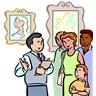 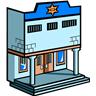 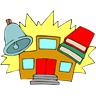 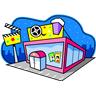 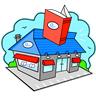 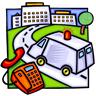 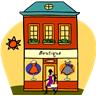 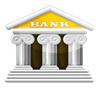 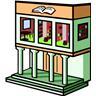 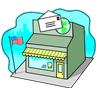 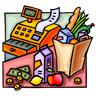 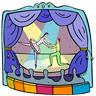 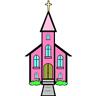 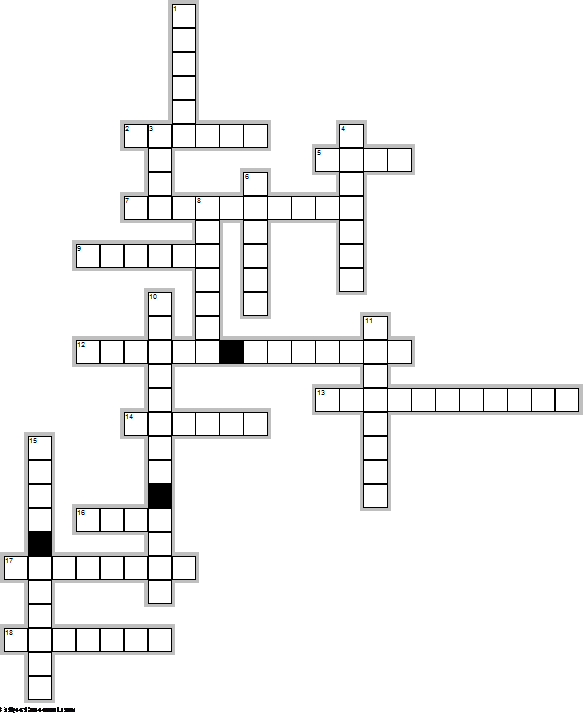 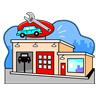 EclipseCrossword.com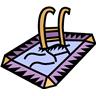 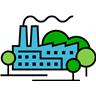 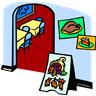 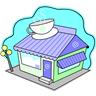 CHOOSE THE RIGHT OPTION  Izberi ustrezno izmed krepko tiskanih besed!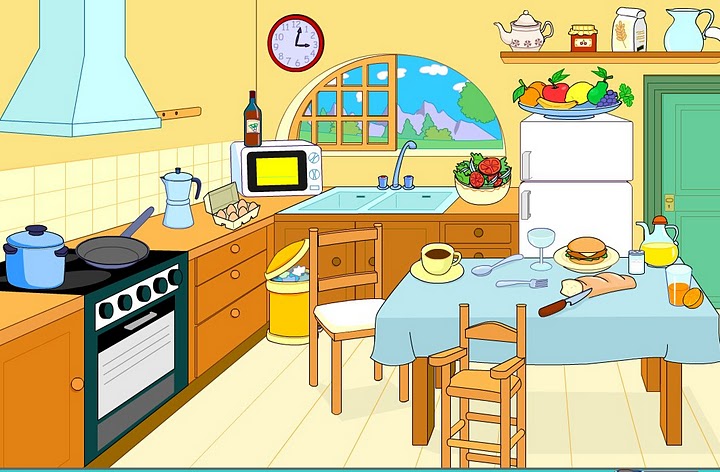 1-THE FRIDGE IS BETWEEN/UNDER THE DOOR AND THE CUPBOARD.2-THE DOOR IS NEXT TO/UNDER THE SHELF.3-THE CLOCK IS IN/ON THE WALL.4-THE CHAIRS ARE UNDER/ NEXT TO THE TABLE5-THE TABLE IS UNDER/OPPOSITE THE COOKER.6-THE POT IS ON/IN THE COOKER.7-THE BIN IS NEAR/ IN FRONT OF THE DRAWERS.8-THE MICROWAVE IS NEXT TO /UNDER THE WINDOW9-THE SINK IS ABOVE/UNDER THE WINDOW.COMPLETE WITH THE RIGHT PREPOSITION  Dopolni z ustreznim predlogom (between, under,…)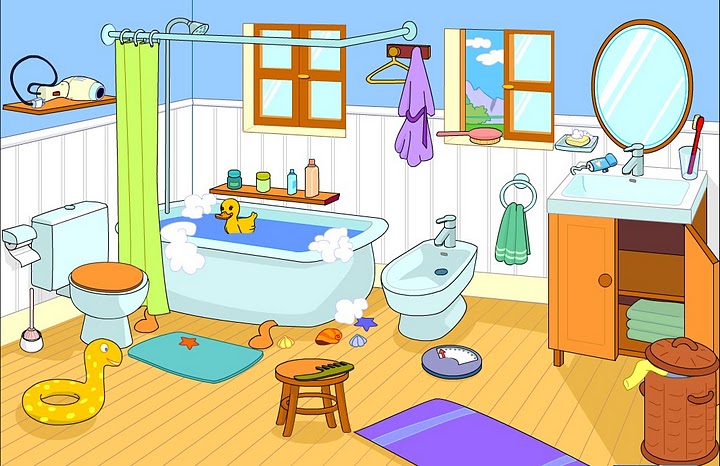 1-THE TOILET IS ………………..THE BATH2-THE CURTAIN IS………………….THE TOILET AND THE BATH.3-THE SHELF IS …………….THE WALL4-THE MIRROR IS …………….THE WASHBASIN5-THE CUPBOARD IS …………………..THE WASHBASIN6-THA MAT IS ………………..THE TOILET7-THE STOOL IS ……………….THE BATH.8-THE BIN IS ………………..THE CUPBOARD.9-THE TOWELS ARE ……………..THE CUPBOARD.